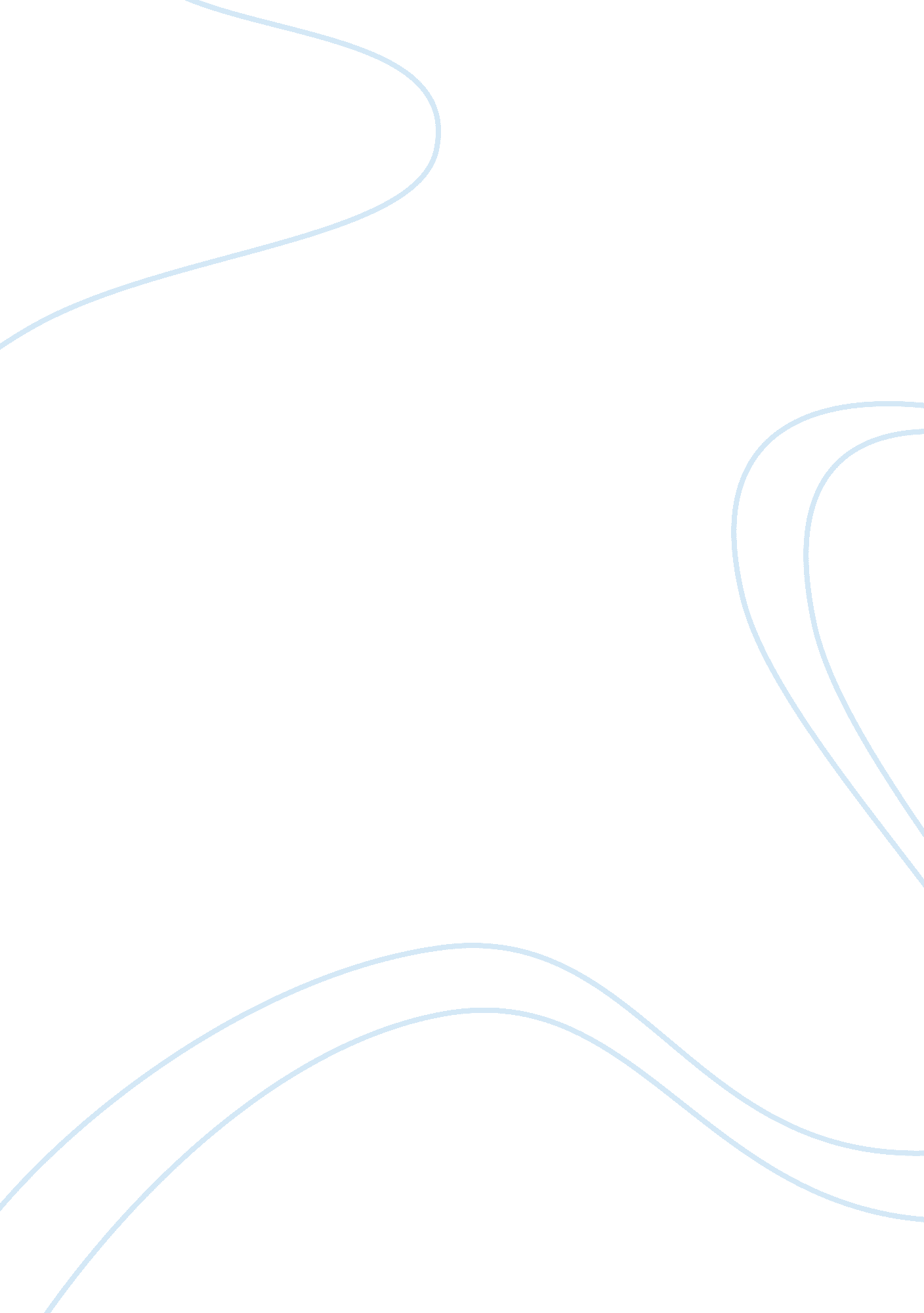 Australian automotive assembly industry essayLiterature, Russian Literature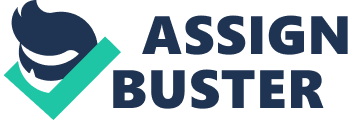 Since the 1990s the Australian automotive assembly industry has faced double force per unit areas from increased globalisation and decentralized bargaining with the impact of endeavor bargaining on the employment relationship patterns. Due to the addition in lower cost international competition Australian makers have experienced a diminution in net incomes which has given a manner for the authoritiess, makers and the trade brotherhoods in reinventaring the industry. The dismantlement of duties by the authorities has paved a way to expose the local makers to spread out onto import competition. as one effect the Australian makers have broadened their vision from spread outing in local markets to enlargement in abroad market peculiarly in Middle East. This can seen from the information which shows that the imports is 5. 45 in 1990 and by the twelvemonth 2002 it has increased to 18. 54. Thought the value of exports have been increasing over the old ages which can be observed from the informations it stands as a pale significance when compared to the growing value of the imports. The displacement from the centralised system of industrial dealingss to a more decentralised signifier of bargaining has besides been one of the of import alterations that have affected the Australian car industry. This decentalisation involves the direct relationship between the employers and their employees. The managerial schemes towards employment dealingss adopted by the major vehicle industries was discussed in the methodological analysis subdivision of the instance survey given. The awards were given to the employee affairs merely with minimal criterions that are defined in the Workplace Relations Act 1996. The ‘ enterprise awards ‘ are the awards that apply to the automotive assembly sector of which each company has ain award. This survey has taken all the EBAs that are certified by the AIRC between 1992 and 2004 for the Ford, Toyota, GM-Holden and Mitsubishi assembly workss. This survey besides helped in understanding the complicated nature of employment ordinances in the Australian car assembly sector in the double ordinances through awards and understandings. This survey was involved in analyzing the clauses of understandings and awards which are derived from the model that are antecedently studied or followed. Harmonizing to the endeavor bargaining construction in Australia the model was designed with some minor accommodations. The surveies besides showed that acceptance of thin production system by Toyota has changed by which the employees have managed and it besides said that the employment patterns are designed on a multiple factor footing. The differences in work force have resulted in the focussing of the brotherhoods on the higher redundancy payment. Late 1990s the differences in the industry have increased in the class of clip. But the accomplishment formation has become progressively more of import in the industry. A vehicle industry certification ( VIC ) was introduced in the late eightiess as a portion of Australian award curtailing plan. This enfranchisement aimed to associate calling waies and link wage degrees to accomplishments. Different degrees for production work and the care trades are encompassed with VIC and as the benchmark for this accomplishments is industry broad it helped the employees to travel between the industries and derive recognisation for the accomplishments acquired. The VIC has been raised in several old ages is presently knows as certification II. The VIC plan is less enthusiastic to the older workers in promoting them to get new accomplishments. The endeavor bargaining has helped in paying harmonizing to the accomplishments and all the four companies require different types of accomplishments that are introduced for their company development. The Australian economic system development involves an of import function of the automotive fabrication industry. A entire value of 6 % in fabrication has made Australia one of the largest sectors in fabrication and besides as a most important export industry. The increasing competition of the industries and diminution in net incomes and exports has prompted the authorities, makers and the trade brotherhoods to do the industry more effectual. The dismantlement of the duties by the authorities has helped the local automotive manufacturers to expose to international competition and besides allowed the makers to capitalise on the turning possible in the Middle East. The proportion of locally made vehicles sold in Australia declined from 63 per centum in 1993 to 42 per centum in 2002 due to the easiness of entry barriers by the authorities. In the early 1973 quasi-enterprise bargaining was introduced and existed boulder clay 1991 and till so authorities has non officially supported the bargaining endeavor. From 1991 both labour and liberal- national authoritiess have encouraged bargaining, doing a major displacement off from a more centralised attack to employment dealingss. However there is still an component of external ordinance in the automotive sector and more by and large across the industrial relationship system. The AIRC, a tribunal constitution by the Commonwealth Government, continues to hold the power to settle differences through conciliation and arbitration, to attest endeavor understandings and to set up minimal criterions across the work force. The encouragement of Australian authorities for the decentralized attack and moderation of entry barriers for international participants made the Australian automotive assembly programs to travel for more engineering in their assembly line and besides opened the door for companies to salvage net incomes by using more of impermanent and skilled labour. Therefore the authorities policies have helped and so have been a positive impact in the employment dealingss in the industry. Some minor accommodations were made to the frame work in conformity with constructions associated with the endeavor bargaining in Australia. This resulted in the content analysis being structured around five wide subjects, each of which encompasses assorted sub classs: “ work organisation ” entitles occupation constructions and limit, the construction of squads and working hours ; “ staffing agreements ” include methods of staffing accommodations, such as redundancy and safeguards signifier of employment ; “ skill formation ” screens theme including industry criterions on accomplishments and preparation ; “ rewards and wage ” encompasses subjects such as pay results, pay finding and public presentation based wage agreements and “ endeavor administration ” . . When speaking about the impact on employee dealingss, both institutional and work organisation factors need to be taken into consideration. The Australian Industrial Relation Commission has the power to settle differences through conciliation and arbitration. Several fabricating trade brotherhoods have come under one screen to cover all employees in the automotive industry to organize Australian Manufacturing Workers Union ( AMWU ) . The important alterations to occupation constructions and limit in the automotive industry has resulted 240 occupation categorizations into three non trade degrees and sex trade degrees. As a consequence of this procedure all automotive assembly sector awards since 1988 have contained new categorization constructions puting out the occupation demands in footings of competences, makings, general responsibilities and duties. Therefore, the institutional model has been supportive and complementing the managerial schemes discussed supra. In the early 1990s there has been a diminution in the figure of workers employed in the automotive industry, within the vehicle fabrication sector and across the industry as a whole. This was due to the Nissan determination to abandon operations in Australia and the closing of Mitsubishi works. In the late 1990s Mitsubishi trade with Adecco made a new employment trade which enabled it to be numerically flexible that is non available to other makers. With the Mitsubishi-Adecco trade insouciant burden would be with held signifier employees, who would have an accurate lading payment either at the terminal of their period. The understanding besides gave variable impermanent insouciant employees. The understanding besides gave variable impermanent insouciant employees to weekly hire position on either full clip or portion clip. Toyota has besides introduced a system where by the contract workers can be hired when a lasting worker takes leave of absence for more than four hebdomads. Non pecuniary benefits were renewed and entitlement payments were introduced. The occupation security has been the major issue for the trade brotherhoods and the employees. The trade brotherhoods preferred more of occupation redundancy instead than retaining their employees. Though the rewards are of import to the employees and brotherhoods the occupation security has been the chief concern due to the addition in engineering and acceptance of thin production system and closing of industries. The trade brotherhoods are against the public presentation based wage due to the struggles between the employees. Due to the competition in the import industry the Australian automotive industry hereafter remains unsure. The authorities alteration and the alteration or the policies alterations on duty protection and fluctuations in the exchange rate of the Australian currency and the inquiry grade of globalisation companies of long term investing in domestic automotive assembly are unsure and show uncertainness of the long-run hereafter in Australia. The little size of the Australian market besides gives an uncertainness in the long term viability and schemes adopted by the company should bring forth quality and besides due to little market size the trade brotherhood employees demands might be more and the cost of engaging the employees are besides unpredictable but the go oning influence of the national systems of employment dealingss can be seen in the globalisation industry. The industry good policies for the authorities can be introduced for the development and the trade brotherhoods can do an understanding to work under contract footing which can give occupation security s good as a good rewards. 